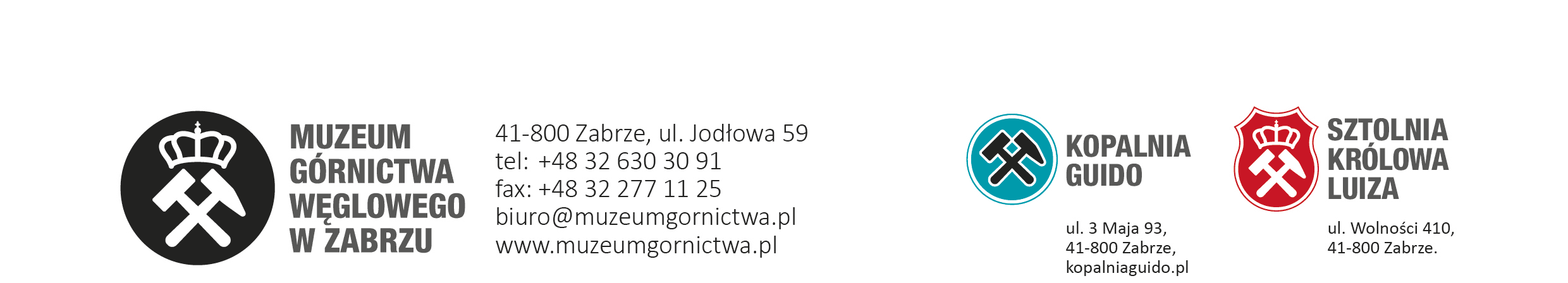 Załącznik Nr 2 do SIWZWZÓR UMOWYUmowa nr ..................zawarta w dniu …………… pomiędzy:Muzeum Górnictwa Węglowego w Zabrzu z siedzibą przy ul. Jodłowej 59, 41-800 Zabrze, wpisanym do Rejestru Instytucji Kultury Miasta Zabrze pod numerem RIK-12/13, posiadającym NIP: 6482768167, REGON: 243220420,reprezentowanym przez:Dyrektora – Pana Bartłomieja Szewczykzwanym dalej Zamawiającyma………………………………………….. ………………………………………….. z siedzibą ……………………………………………reprezentowanym przez:………………………………….………………………………………………………….........zwanym dalej Wykonawcąłącznie zwanymi „Stronami”, a odrębnie „Stroną”.Zważywszy, że ZAMAWIAJĄCY, w wyniku przeprowadzonego postępowania o udzielenie zamówienia publicznego w trybie przetargu nieograniczonego (Znak sprawy ZP/14/MGW/2017) na podstawie ustawy z dnia 29 stycznia 2004 r. Prawo zamówień publicznych (tekst. jedn. Dz. U. z 2017 r. poz. 1579), na dostawy pn. Dostawa i zabudowa naczynia klatki 3 piętrowej z łapadłami w szybie Kolejowy Zabytkowej Kopalni Węgla Kamiennego „Guido” w Muzeum Górnictwa Węglowego w Zabrzu dokonał wyboru oferty WYKONAWCY, Strony uzgadniają, co następuje:Spis treści umowy1)	Postanowienia ogólne	22)	Przedmiot Umowy	53)	Realizacja umowy	64)	Terminy	75)	Prawa autorskie	76)	Obowiązki ZAMAWIAJĄCEGO	87)	Obowiązki WYKONAWCY	88)	Potencjał WYKONAWCY	99)	Kierownik Prac	1010)	Podwykonawcy	1011)	Zmiany dotyczące personelu WYKONAWCY	1112)	Siła wyższa	1213)	Procedury bezpieczeństwa	1214)	Ubezpieczenie WYKONAWCY	1215)	Utrzymanie Terenu prac	1316)	Odbiory	1317)	Wynagrodzenie	1518)	Rozliczenie Przedmiotu Umowy	1619)	Gwarancja jakości, rękojmia za wady	1620)	Zabezpieczenie należytego wykonania Umowy	1721)	Zmiana Umowy	1922)	Klauzule społeczne	2223)	Odstąpienie od Umowy	2324)	Rozwiązanie umowy	2425)	Obowiązki Stron w związku z odstąpieniem od Umowy	2426)	Kary umowne	2527)	Poufność Umowy	2728)	Postanowienia końcowe	27Postanowienia ogólneSkrótyKodeks cywilny – ustawa z dnia 23 kwietnia 1964 r. Kodeks cywilny (tekst jedn. Dz. U. z 2014 r. poz. 121 z pózn. zmian.).Kodeks pracy – ustawa z dnia 26 czerwca 1974 r. Kodeks pracy (tekst jedn. Dz. U. z 2014 r. poz. 1502 z późn. zmian.)Prawo zamówień publicznych - ustawa z dnia 29 stycznia 2004 r. Prawo zamówień publicznych (tekst jedn. Dz.U. z 2017 r. poz. 1579 z późn. zm.).Prawo geologiczne i górnicze - ustawa z dnia z dnia 9 czerwca 2011 r. Prawo geologiczne i górnicze (tekst jedn. Dz.U. z 2017 r. poz. 2126)Ustawa o ochronie zabytków - ustawa z dnia 23 lipca 2003 r. o ochronie zabytków i opiece nad zabytkami (tekst jedn. z 2014 r. poz. 1446 z późn. zmian.)SIWZ – Specyfikacja istotnych warunków zamówienia.Definicje Cena ofertowa brutto – cena całkowita podana z uwzględnieniem podatków, opłat i innych obciążeń publicznoprawnych, zawarta w ofercie WYKONAWCY za wykonanie przedmiotu Umowy, ustalona w oparciu o przekazany przez Zamawiającego Szczegółowy opis przedmiotu zamówienia.Konsorcjum – wykonawcy podejmujący się wspólnie wykonania przedmiotu Umowy, których wzajemne relacje reguluje umowa konsorcjum lub inna umowa o podobnym charakterze, w szczególności umowa o współpracy. Oferta - pisemne oświadczenie złożone przez WYKONAWCĘ w przedmiocie wykonania Prac stanowiących przedmiot Umowy, zgodnie z postanowieniami SIWZ, w szczególności postanowieniami Szczegółowego opisu przedmiotu zamówienia i warunkami Umowy, złożone ZAMAWIAJĄCEMU w ramach postępowania o udzielenie zamówienia publicznego prowadzącego do zawarcia Umowy.Podwykonawca lub dalszy Podwykonawca - osoba fizyczna, prawna lub jednostka organizacyjna nieposiadająca osobowości prawnej, posiadająca zdolność prawną, która zawarła z WYKONAWCĄ, Podwykonawcą lub dalszym Podwykonawcą zaakceptowaną przez Zamawiającego Umowę o Podwykonawstwo na wykonanie części Prac służących realizacji przez WYKONAWCĘ przedmiotu Umowy.Prace – czynności, prace lub roboty wykonywane przez WYKONAWCĘ na terenie Zabytkowej Kopalni Węgla Kamiennego „Guido” w Muzeum Górnictwa Węglowego w Zabrzu związane z realizacją Przedmiotu Umowy.Teren prac - obszar, na którym prowadzone są prace stanowiące przedmiot Umowy wraz z przestrzenią zajmowaną przez urządzenia Zaplecza prac.Termin zakończenia Prac - termin określony w Umowie do upływu, którego WYKONAWCA zobowiązany jest zakończyć wszystkie dostawy i usługi objęte Umową.Wada – jawne lub ukryte właściwości tkwiące w stanowiących przedmiot Umowy Pracach, powodujące niemożność korzystania z przedmiotu Umowy zgodnie z przeznaczeniem; zmniejszenie wartości przedmiotu Umowy; obniżenie stopnia użyteczności przedmiotu Umowy; obniżenie jakości lub inne uszkodzenia w przedmiocie Umowy. Za wadę uznaje się również sytuację, w której przedmiot Umowy nie stanowi własności WYKONAWCY albo, jeżeli jest obciążony prawem osoby trzeciej.Zaplecze prac – część Terenu prac wraz z jej urządzeniami, przeznaczona na zaplecze socjalno-biurowe Wykonawcy wraz z dostępem do urządzeń infrastruktury technicznej, a także na składowanie przez WYKONAWCĘ materiałów, sprzętu, itp. InterpretacjePostanowienia Umowy są interpretowane na podstawie przepisów prawa polskiego.Ilekroć pojęcie użyte jest w liczbie pojedynczej, dotyczy to również użytego pojęcia w liczbie mnogiej i odwrotnie chyba, że z określonego uregulowania wynika wyraźnie coś innego.Integralną częścią Umowy są załączniki do Umowy. Dla celów interpretacji będą miały pierwszeństwo dokumenty zgodnie z następującą kolejnością:UmowaSIWZOferta WYKONAWCY W celu wyeliminowania stwierdzonych rozbieżności pomiędzy dokumentami, o których mowa w pkt 1.3.4. ZAMAWIAJĄCY jest zobowiązany niezwłocznie przekazać informację na piśmie występującemu o wyjaśnienie rozbieżności, z zachowaniem przy interpretacji rozbieżności zasady pierwszeństwa kolejności dokumentów, o której mowa w pkt 1.3.4.Wszelkie dokumenty dostarczane drugiej Stronie w trakcie realizacji Umowy będą sporządzane w języku polskim.Śródtytuły nie wpływają na interpretację postanowień umownych.Terminy określone w Umowie w dniach, tygodniach i miesiącach odnoszą się do dni, tygodni i miesięcy kalendarzowych. Bieg i upływ terminu określane są zgodnie z przepisami Kodeksu cywilnego.Umowa wchodzi w życie w dniu jej podpisania przez obie Strony. W sprawach nieuregulowanych Umową mają zastosowanie odpowiednie przepisy prawa polskiego, w szczególności: Prawo zamówień publicznych Kodeks cywilny.Sposób komunikowania się StronW przypadku, gdy Umowa przewiduje dokonywanie zatwierdzeń, powiadomień, przekazywanie informacji lub wydawanie poleceń lub zgód, będą one przekazywane na piśmie i dostarczane (przekazywane) osobiście (za pokwitowaniem), wysłane pocztą lub kurierem za potwierdzeniem odbioru pisemnie lub drogą elektroniczną na podane przez Strony adresy, wskazane w Umowie.W przypadku przekazania zatwierdzenia, powiadomienia, informacji, wydanego polecenia lub zgody drogą elektroniczną otrzymujący potwierdza przekazującemu niezwłocznie fakt ich otrzymania drogą elektroniczną. Strony będą uznawały dokonane drogą elektroniczną zatwierdzenie, powiadomienie, informację, wydane polecenie lub zgodę za dokonane w chwili uzyskania potwierdzenia faktu ich otrzymania przez urządzenie nadawcze strony przekazującej.Strony zobowiązane są do powiadomienia się o zmianach adresu wskazanego do doręczeń, a niewykonanie tego obowiązku powoduje, że doręczenie dokonane na adresy podane w niniejszej umowie będą skuteczne z datą pierwszego awizo.Strony zobowiązane są do niezwłocznego powiadomienia się o zmianach adresu e mail.Przedstawicielem ZAMAWIAJĄCEGO, zwanym dalej Przedstawicielem, w odniesieniu do realizacji Przedmiotu Umowy jest: ……………………………..… Tel. ………………, e-mail: …………WYKONAWCA ustanawia koordynatora realizacji prac objętych Umową w osobie Pana ………………………… Tel: …………………, e-mail: ………………………Każda ze Stron oświadcza, że reprezentujące ją osoby wymienione w pkt. 1.4.6. i 1.4.7. są umocowane przez drugą Stronę jedynie do dokonywania czynności faktycznych związanych z realizacją przedmiotu umowy i nie są upoważnione do dokonywania czynności, które mogłyby powodować zmiany w umowie.Solidarna odpowiedzialność konsorcjantówJeżeli WYKONAWCĄ jest Konsorcjum, wówczas podmioty wchodzące w skład Konsorcjum są solidarnie odpowiedzialne przed ZAMAWIAJĄCYM za wykonanie Umowy i za wniesienie zabezpieczenia należytego wykonania Umowy. WYKONAWCY wchodzący w skład Konsorcjum zobowiązani są do pozostawania w Konsorcjum przez cały czas trwania Umowy, łącznie z okresem gwarancji jakości i rękojmi za Wady.Konsorcjum zobowiązuje się do przekazania ZAMAWIAJĄCEMU, przed podpisaniem Umowy, kopii umowy regulującej współpracę podmiotów wchodzących w skład Konsorcjum, które wspólnie podjęły się wykonania przedmiotu Umowy, i jej zmian, w tym zawierającej informacje za wykonanie jakich części przedmiotu zamówienia w ramach Umowy odpowiada każdy z uczestników Konsorcjum.Lider Konsorcjum jest upoważniony do podejmowania decyzji, składania i przyjmowania oświadczeń woli w imieniu i na rzecz każdego z podmiotów wchodzących w skład Konsorcjum w zakresie wskazanym w pełnomocnictwach potrzebnych do realizacji Umowy i przedłożonych ZAMAWIAJĄCEMU.W przypadku rozwiązania umowy Konsorcjum przed upływem okresu gwarancji i rękojmi za Wady ZAMAWIAJĄCY jest uprawniony do żądania wykonania całości lub części Przedmiotu Umowy od wszystkich, niektórych lub jednego z członków Konsorcjum.Przedmiot UmowyPrzedmiot umowy objęty jest zamówieniem publicznym Nr ZP/14/MGW/2017 Muzeum Górnictwa Węglowego w Zabrzu pod nazwą Dostawa i zabudowa naczynia klatki 3 piętrowej z łapadłami w szybie Kolejowy Zabytkowej Kopalni Węgla Kamiennego „Guido” w Muzeum Górnictwa Węglowego w Zabrzu Przedmiotem Umowy jest wykonanie jest dostawa oraz montaż naczynia klatki 3 piętrowej z łapadłami po stronie zachodniej w szybie „Kolejowy” Zabytkowej Kopalni Węgla Kamiennego „Guido” w Muzeum Górnictwa Węglowego w Zabrzu, zwanej dalej „klatką”.Przedmiot Umowy obejmuje:2.3.1.	opracowanie dokumentacji technicznej klatki na podstawie dokumentacji techniczno-ruchowej (DTR) klatki 3 piętrowej z łapami wg rys. nr 184423, stanowiącej załącznik Nr 1 do SIWZ.2.3.2.	wykonanie i dostawę klatki dla szybu „Kolejowy” o parametrach technicznych określonych w Opisie przedmiotu zamówienia zawartym w SIWZ.2.3.3.	demontaż i złomowanie eksploatowanego dotychczas naczynia klatki 3 piętrowej po stronie zachodniej z szybu „Kolejowy”,2.3.4.	montaż dostarczonej klatki w szybie „Kolejowy”2.3.5.	dostawę i montaż:1)	kompletu zawieszenia naczynia klatki 3 piętrowej –zawieszenia liny nośnej Ø 46 – 1 linowego wlk. 4,2)	kompletu zawieszenia liny wyrównawczej płaskiej 101x25, wlk. 1-82/1012.4.	Wykonawca zobowiązany jest przekazać Zamawiającemu komplet dokumentacji dotyczącej dostarczonego naczynia klatki 3 piętowej piętrowej z łapadłami po stronie zachodniej dla szybu „Kolejowy”, w tym w szczególności:1)	projektu wykonawczego,2)	opinii i atestów wydanych przez Centrum Badań i Dozoru Górnictwa Podziemnego Spółka z o.o. w Mysłowicach,3)	decyzji Prezesa Wyższego Urzędu Górniczego o dopuszczeniu dostarczonego naczynia klatki do stosowania w podziemnych zakładach górniczych2.5.	WYKONAWCA zobowiązuje się wykonać Przedmiot Umowy zgodnie z postanowieniami SIWZ, w szczególności ze Opisem przedmiotu zamówienia zawartym w SIWZ, Ofertą Wykonawcy stanowiącą załącznik Nr 2 do Umowy oraz zgodnie z zasadami wiedzy technicznej i obowiązującymi w Polsce przepisami prawa, w terminach określonych Umową.Realizacja umowyWYKONAWCA zobowiązany jest do wykonywania dostaw oraz usług składających się na Przedmiot Umowy z należytą starannością i dobrej jakości.WYKONAWCA zobowiązany jest do wykonania Przedmiotu Umowy zgodnie z przepisami, w szczególności Rozporządzeniem Ministra Energii z dnia 23 listopada 2016 r. (Dz. U. z 2017 r. poz. 1118) w  sprawie szczegółowych wymagań dotyczących prowadzenia ruchu podziemnych zakładów górniczych.Przy realizacji Przedmiot Umowy WYKONAWCA zobowiązuje się stosować wyroby dopuszczone do używania w zakładach górniczych w rozumienia przepisów Prawa geologicznego i górniczego;WYKONAWCA zobowiązuje się zrealizować Przedmiot Umowy zgodnie z zapisami SIWZ oraz:ofertą WYKONAWCY stanowiącą załącznik nr 2 do Umowy;warunkami określonymi w SIWZ;warunkami wynikającymi z obowiązujących przepisów Prawa geologicznego i górniczego,zasadami rzetelnej wiedzy technicznej i ustalonymi zwyczajami,warunkami wynikającymi z posiadanych uprawnień i Certyfikatów,zgodnie z ustaleniami Szczegółowych warunków współpracy pomiędzy stronami stanowiącym załącznik nr 3 do Umowy,polskimi normami bezpieczeństwa i higieny pracy.WYKONAWCA jest zobowiązany wykonać pełny zakres dostaw i usług, który jest konieczny z punktu widzenia celu, przepisów prawa, wiedzy technicznej, dla uzyskania finalnego efektu, określonego przedmiotem zamówienia.Terminy 4.1.	WYKONAWCA zobowiązuje się wykonać Przedmiot Umowy w terminie do dnia 31 października 2018 r. 4.2.	Za dzień zakończenia realizacji Przedmiotu Umowy przyjmuje się dzień podpisania przez ZAMAWIAJĄCEGO Protokołu odbioru końcowego.4.3.	W zakresie rękojmi i gwarancji umowa zostaje zawarta na czas od dnia podpisania Protokół odbioru końcowego do dnia upływu okresu rękojmi i gwarancji.Prawa autorskie Dokumentacja będąca wynikiem realizacji Umowy stanowi „utwór” w rozumieniu ustawy z dnia 4 lutego 1994 r. o prawie autorskim i prawach pokrewnych (tekst jedn. Dz.U. z 2006 r., Nr 90, poz. 631 z późn. zm.) i  podlega ochronie przewidzianej w tych przepisach.WYKONAWCA oświadcza, że przysługuje mu całość autorskich praw majątkowych i jest również uprawniony do dysponowania dokumentacją będąca wynikiem realizacji Umowy, zwanej dalej Dokumentacją.W ramach wynagrodzenia całkowitego, z chwilą przekazania dokumentacji wykonania Zlecenia częściowego, WYKONAWCA przenosi na rzecz ZAMAWIAJĄCEGO autorskie prawa majątkowe do opracowanej przez WYKONAWCĘ Dokumentacji a ZAMAWIAJĄCY nabywa te prawa na wszystkich polach eksploatacji, a w szczególności.:w zakresie używania w formie zapisu na papierze i lub zapisu magnetycznego,w zakresie wykorzystania i udostępniania w całości lub części do celów związanych z prowadzoną działalności oraz celów naukowych i badawczych,w zakresie utrwalania i zwielokrotniania całości lub jego części do celów związanych z prowadzoną działalności oraz celów naukowych i badawczych.W przypadku zlecenia realizacji części Przedmiotu Umowy przez WYKONAWCĘ Podwykonawcom zobowiązuje się WYKONAWCĘ do przeniesienia na rzecz ZAMAWIAJĄCEGO autorskich praw majątkowych na polach eksploatacji jak pkt 5.3.WYKONAWCA zezwala na rozporządzanie i wykonywanie zależnych praw autorskich (opracowań, przeróbek, modyfikacji) do Dokumentacji w ramach wynagrodzenia określonego w Umowie.Wraz z przekazaniem Dokumentacji na ZAMAWIAJĄCEGO przechodzi własność egzemplarzy dokumentacji.WYKONAWCA nieodwołalnie upoważnia ZAMAWIAJĄCEGO do wykonywania autorskich praw osobistych do przedmiotu umowy i zrzeka się wykonywania ich osobiści.Po przeniesieniu całości autorskich praw majątkowych na ZAMAWIAJĄCEGO WYKONAWCA będzie uprawniony do nieodpłatnego korzystania z Dokumentacji na wszystkich polach eksploatacji w ramach prowadzonej działalności oraz w ramach działalności dydaktycznej i naukowej.Pisemne oświadczenie o przeniesieniu autorskich praw majątkowych na ZAMAWIAJĄCEGO, WYKONAWCA powinien złożyć najpóźniej w dniu podpisania Protokołu odbioru końcowego.WYKONAWCA ponosi wyłączną odpowiedzialność za wszelkie roszczenia osób trzecich z tytułu naruszenia przez niego cudzych praw autorskich w związku z realizacją przedmiotu Umowy.Obowiązki ZAMAWIAJĄCEGOZAMAWIAJĄCY zobowiązany jest do:realizacji Umowy w terminach i na zasadach określonych w Umowie. protokolarnego przekazanie WYKONAWCY Terenu prac w terminie do 7 dni od dnia zawarcia Umowy. udzielenia WYKONAWCY lub osobom przez niego upoważnionym pełnomocnictw niezbędnych do realizacji Umowy.zapłaty wynagrodzenia przysługującego WYKONAWCY z tytułu realizacji Przedmiotu Umowy.sprawowania nadzoru nad koordynacją prac górniczych realizowanych na podstawie zawartej Umowy. Obowiązki WYKONAWCYWykonanie przedmiotu umowy zgodnie z wymogami technicznymi oraz obowiązującymi w tym zakresie przepisami i normami.Uzgodnienie z odpowiednimi służbami ZAMAWIAJĄCEGO szczegółowego terminu i sposobu realizacji usługi.Z wykonanej usługi zostanie sporządzony Protokół Odbioru Końcowego wykonanych dostaw i usług, potwierdzony przez upoważnionego przedstawiciela ZAMAWIAJĄCEGO, który będzie stanowił podstawę do wystawienia faktury. W Protokole Odbioru Końcowego zostanie opisany w szczególności zakres świadczonej dostawy i usługi, termin ich rozpoczęcia i zakończenia przez WYKONAWCĘ.WYKONAWCA zobowiązany jest zapewnić kierownictwo dla prac górniczych objętych Przedmiotem Umowy przez osoby posiadające stosowne kwalifikacje zawodowe i uprawnienia, zgodnie z obowiązującym prawem oraz postanowieniami SIWZ.Z chwilą rozpoczęcia realizacji Przedmiotu Umowy WYKONAWCA zobowiązuje się do:właściwej organizacji prac oraz należytego wykonania zobowiązań umownych w czasie prac na terenie ZKWK „Guido”,zapewnienia warunków wykonania przedmiotu umowy, które zapewnią bezpieczeństwo dla znajdujących się w obrębie robót ludzi i mienia. W szczególności WYKONAWCA będzie ponosił całkowitą odpowiedzialność za szkody wyrządzone w związku z wykonaniem umowy, a także podjętymi przez WYKONAWCĘ działaniami,wcześniejszego uzgodnienia z ZAMAWIAJĄCYM prac mogących powodować zakłócenia w jego działalności,ochrony mienia znajdującego się na terenie prowadzonych prac.WYKONAWCA z chwilą podpisania Umowy przejmie na siebie odpowiedzialność, która obejmuje należyte wykonanie zobowiązań umownych, a także wszelkie szkody powstałe w wyniku lub związku z prowadzonymi pracami, w tym w szczególności poniesie całkowitą odpowiedzialność za szkody wyrządzone choćby nieumyślnie zarówno ZAMAWIAJĄCEMU jak i osobom trzecim przy wykonywaniu niniejszej umowy. WYKONAWCA jest zobowiązany do niezwłocznego udzielenia odpowiedzi na zgłoszone szkody. Przedstawiciel WYKONAWCY będzie obecny w trakcie kontroli przeprowadzanych  przez organy nadzoru górniczego na terenie ZAMAWIAJĄCEGO jeżeli zaistnieje taka konieczność.Potencjał WYKONAWCYWYKONAWCA oświadcza, że w celu realizacji Umowy zapewni odpowiednie zasoby techniczne oraz personel posiadający kwalifikacje, zdolności, wiedzę i doświadczenie w zakresie niezbędnym do wykonania przedmiotu Umowy, zgodnie ze złożoną Ofertą.WYKONAWCA oświadcza, że dysponuje odpowiednimi środkami finansowymi umożliwiającymi wykonanie przedmiotu Umowy.WYKONAWCA oświadcza, że osoby przewidziane do realizacji Umowy będą posiadać odpowiednie kwalifikacje. W szczególności WYKONAWCA zapewni udział w realizacji prac objętych Umową osób posiadających kwalifikacje w zakresie górnictwa w każdej z niżej wymienionych specjalności zgodnie z Rozporządzeniem Ministra Środowiska z dnia 02 sierpnia 2016 r. w sprawie kwalifikacji w zakresie górnictwa i ratownictwa górniczego (Dz.U. z 2016 r. poz. 1229):1)	kwalifikacje do wykonywania czynności kierownika działu energomechanicznego w podziemnych zakładach górniczych,2)	kwalifikacje do wykonywania czynności w wyższym dozorze ruchu podziemnego zakładu górniczego specjalność górnicze wyciągi szybowe,3)	kwalifikacje do wykonywania czynności w  dozorze ruchu podziemnego zakładu górniczego specjalność górnicze wyciągi szybowe,4)	kwalifikacje uprawniające do wykonywania czynności specjalistycznej rewidenta urządzeń wyciągowych w ruchu podziemnego zakładu górniczego, 5)	kwalifikacje uprawniające do wykonywania czynności specjalistycznej sygnalista szybowy w ruchu podziemnego zakładu górniczego.WYKONAWCA zobowiązuje się do wykonywania przedmiotu Umowy przez osoby wskazane w Ofercie, z zastrzeżeniem pkt 11 Umowy.WYKONAWCA zobowiązuje się dopuścić do wykonywania poszczególnych prac wyłącznie osoby, które zgodnie z obowiązującymi przepisami posiadają uprawnienia do ich wykonania. W przypadku stwierdzenia przez Przedstawiciela ZAMAWIAJĄCEGO wykonywania prac przez osoby, które nie powinny być dopuszczone do wykonywania tych prac z powodu braku odpowiednich kwalifikacji lub wymaganego prawem ich potwierdzenia, Przedstawiciel ZAMAWIAJĄCEGO jest uprawniony do wstrzymania wykonywania prac przez WYKONAWCĘ lub żądania zaprzestania wykonywania tych prac przez taką osobę. Powyższe nie narusza uprawnień ZAMAWIAJĄCEGO, o których mowa w pkt 26 Umowy.Przedstawiciel ZAMAWIAJĄCEGO uprawniony jest do sprawdzania tożsamości Personelu Wykonawcy uczestniczącego w realizacji prac objętych przedmiotem Umowy.Kierownik Prac WYKONAWCA ustanawia Pana/Panią ……………………………………. jako Kierownika Prac, który jest uprawniony do działania w związku z realizacją Umowy.WYKONAWCA ma prawo do zmiany osoby pełniącej obowiązki Kierownika Prac na inne osoby o kwalifikacjach, co najmniej równym kwalifikacjom wymaganym przez ZAMAWIAJĄCEGO w postępowaniu o udzielenie zamówienia publicznego prowadzącym do zawarcia Umowy, oraz wykazanym w ofercie WYKONAWCY, po poinformowaniu o zamiarze zmiany Przedstawiciela i uzyskaniu jego pisemnej akceptacji, na warunkach i zgodnie z procedurą określoną w pkt 11.1 – 11.3. Umowy.Kierownik Prac ma obowiązek przebywania na Terenie prac w trakcie wykonywania prac objętych Przedmiotem Umowy.PodwykonawcyW celu sprawnej realizacji przedmiotu zamówienia WYKONAWCA, może zlecić część zamówienia do wykonania podwykonawcom. Wykonanie prac w ramach zamówienia przez podwykonawców nie zwalnia WYKONAWCY od odpowiedzialności i zobowiązań wynikających z warunków Umowy. ZAMAWIAJĄCEMU przysługuje prawo żądania od WYKONAWCY zmiany podwykonawcy, jeżeli ten realizuje Przedmiot Umowy w sposób wadliwy, niezgodny z założeniami Umowy lub przepisami obowiązującego prawa. WYKONAWCA zobowiązany jest do koordynacji prac realizowanych przez podwykonawców. Umowa pomiędzy WYKONAWCĄ a podwykonawcą musi być zawarta zgodnie z odpowiednimi przepisami Kodeksu cywilnego.W przypadku zamiaru zawarcia umowy z podwykonawcą, WYKONAWCA będzie zobowiązany do uzyskania uprzedniej zgody ZAMAWIAJĄCEGO w następującym trybie: 1)	WYKONAWCA przedstawi ZAMAWIAJĄCEMU wniosek wraz z projektem umowy z podwykonawcą, 2)	jeżeli ZAMAWIAJĄCY w terminie 3 dni od dnia przedłożenia mu projektu Umowy o podwykonawstwo, nie zgłosi w formie pisemnej zastrzeżeń, uważa się, że zaakceptował ten projekt umowy.3)	zgłoszenie w powyższym terminie sprzeciwu lub zastrzeżeń przez ZAMAWIAJĄCEGO do projektu umowy będzie równoznaczne z odmową udzielenia zgody, 4)	w przypadku odmowy określonej w pkt. 3 WYKONAWCA ponownie przedstawi projekt umowy z podwykonawcą w powyższym trybie, uwzględniający zastrzeżenia i uwagi zgłoszone przez ZAMAWIAJĄCEGO.WYKONAWCA zapewni, aby wszystkie umowy z podwykonawcami zostały sporządzone na piśmie i przekaże ZAMAWIAJĄCEMU kopię każdej umowy z podwykonawcą niezwłocznie, lecz nie później niż do 3 dni od daty jej zawarcia.Każda umowa zawarta przez WYKONAWCĘ z podwykonawcami powinna zawierać postanowienie o obowiązku uzyskania zgody ZAMAWIAJĄCEGO i WYKONAWCY na zawarcie umowy przez podwykonawcę z dalszymi podwykonawcami. Ustalenia niniejszego paragrafu stosuje się odpowiednio. Każdy projekt umowy z podwykonawcami musi zawierać w szczególności postanowienia dotyczące: 1)	zakresu prac przewidzianych do wykonania, 2)	terminów realizacji,3)	wynagrodzenia i terminów płatności nie dłuższych niż 30 dni, 4)	rozwiązania umowy z podwykonawcą w przypadku rozwiązania niniejszej umowy.ZAMAWIAJĄCY jest uprawniony przed wyrażeniem zgody żądać od WYKONAWCY przedłożenia informacji lub dokumentów dotyczących: 1)	zdolności technicznej do wykonania planowanego do powierzenia podwykonawcy zakresu rzeczowego, 2)	dysponowania personelem umożliwiającym podwykonawcy realizację planowanego do powierzenia zakresu rzeczowego.Jeżeli zmiana Podwykonawcy dotyczy podmiotu, na którego zasoby WYKONAWCA powoływał się, na zasadach określonych w art. 22a ust. 1 Prawa zamówień publicznych, w celu wykazania spełniania warunków udziału w postępowaniu, o których mowa w art. 22 ust. 1b Prawa zamówień publicznych, WYKONAWCA jest obowiązany wykazać ZAMAWIAJĄCEMU, iż proponowany inny Podwykonawca spełnia je w stopniu nie mniejszym niż wymagany w trakcie Postępowania.Zlecenie wykonania części prac podwykonawcom nie zmienia zobowiązań WYKONAWCY wobec ZAMAWIAJĄCEGO za wykonane prac objętych przedmiotem zamówienia. WYKONAWCA jest odpowiedzialny wobec ZAMAWIAJĄCEGO oraz osób trzecich za działania, zaniechanie działania, uchybienia i zaniedbania Podwykonawców w takim samym stopniu, jakby to były działania, uchybienia lub zaniedbania jego własnych pracowników. Przed dokonaniem zapłaty przez ZAMAWIAJĄCEGO za wykonane prace, WYKONAWCA zobowiązany jest przedłożyć ZAMAWIAJĄCEMU w terminie do 3 dni przed terminem płatności pisemne oświadczenia Podwykonawców o uregulowaniu przez WYKONAWCĘ wobec Podwykonawców wszelkich zobowiązań oraz o zrzeczeniu się jakichkolwiek roszczeń Podwykonawców w stosunku do ZAMAWIAJĄCEGO.W przypadku braku zapłaty należnego Podwykonawcy wynagrodzenia zostanie ono uregulowane bezpośrednio przez ZAMAWIAJĄCEGO. Bezpośrednia zapłata obejmuje wyłącznie należne wynagrodzenie, bez odsetek, należnych Podwykonawcy lub dalszemu Podwykonawcy.Zmiany dotyczące personelu WYKONAWCYJeżeli w trakcie wykonywania Prac obiektywnie konieczna będzie zmiana jednej z osób deklarowanych przez WYKONAWCĘ w Ofercie, WYKONAWCA powiadomi o tym fakcie ZAMAWIAJĄCEGO wskazując przyczynę zmiany oraz osobę zastępującą i przedstawiając jej kwalifikacje, co najmniej równe kwalifikacjom wymaganym przez ZAMAWIAJĄCEGO w postępowaniu o udzielenie zamówienia publicznego prowadzącym do zawarcia Umowy.WYKONAWCA jest zobowiązany przedłożyć ZAMAWIAJĄCEMU propozycje zmian, o których mowa w pkt 11.1. nie później niż w terminie 3 dni roboczych przed planowanym skierowaniem nowych osób do realizacji Umowy, a w sytuacjach nagłych i nieprzewidzianych, kiedy dochowanie terminu wskazanego w zdaniu poprzedzającym nie jest możliwe – w najkrótszym możliwym terminie. Przerwa w wykonywaniu Umowy wynikająca z braku personelu WYKONAWCY będzie traktowana, jako przyczyna leżąca po stronie WYKONAWCY i nie może stanowić podstawy do przedłużenia Terminu zakończenia Prac. Zmiana osób, o których mowa w pkt 11.1., wymaga zatwierdzenia przez ZAMAWIAJĄCEGO i nie wymaga zmiany Umowy.Siła wyższaJeżeli którakolwiek ze Stron stwierdzi, że Umowa nie może być realizowana z powodu działania Siły wyższej lub z powodu następstw działania Siły wyższej, niezwłocznie powiadomi o tym na piśmie drugą Stronę. W przypadku wystąpienia Siły wyższej lub jej następstw definitywnie uniemożliwiających kontynuację wykonywania Prac zgodnie z Umową, WYKONAWCA niezwłocznie wstrzyma roboty a ZAMAWIAJĄCY będzie zobowiązany do zapłaty WYKONAWCY należnego wynagrodzenia stosownie do stanu zaawansowania Prac, potwierdzonego przez Przedstawiciela.Procedury bezpieczeństwaWYKONAWCA podczas wykonywania Prac jest zobowiązany zapewnić przestrzeganie przepisów oraz zasad w zakresie bezpieczeństwa i higieny pracy, bezpieczeństwa i ochrony zdrowia oraz ochrony przeciwpożarowej przez osoby przebywające na Terenie prac.Do obowiązków WYKONAWCY należy w szczególności wykonanie i utrzymanie na własny koszt wszelkich zabezpieczeń i urządzeń niezbędnych w powyższym celu.Ubezpieczenie WYKONAWCYWYKONAWCA zobowiązuje się do zapewnienia w okresie realizacji Umowy ubezpieczenia odpowiedzialności cywilnej (OC) WYKONAWCY z tytułu prowadzenia działalności gospodarczej i posiadanego mienia w zakresie szkód i ich następstw wyrządzonych osobom trzecim na kwotę nie niższą niż 760 000,00 złotych. WYKONAWCA najpóźniej w dniu przejęcia Terenu prac przedłoży ZAMAWIAJĄCEMU kopię polisy ubezpieczeniowej.WYKONAWCA zobowiązany będzie do kontynuacji ubezpieczenia przez cały okres wykonywania Umowy oraz do przedkładania ZAMAWIAJĄCEMU aktualnej polisy podpisanej na kolejny okres nie później niż na 14 dni przed dniem końca obowiązywania dotychczasowej polisy. W przypadku niedostarczenia kopii polisy w terminie, o którym mowa w zdaniu pierwszym, ZAMAWIAJĄCY będzie mógł dokonać ubezpieczenia na własny koszt, a związane z tym koszty, które poniósł potrącić z kwoty kolejnej wystawionej faktury WYKONAWCY.W okresie trwania rękojmi za wady i gwarancji jakości wykonanego przedmiotu Umowy WYKONAWCA musi posiadać ubezpieczenie od odpowiedzialności cywilnej w zakresie prowadzonej działalności gospodarczej związanej z wykonaniem przedmiotu Umowy nie niższą niż w okresie realizacji przedmiotu Umowy.WYKONAWCA nie jest uprawniony do dokonywania zmian warunków ubezpieczenia bez uprzedniej zgody ZAMAWIAJĄCEGO wyrażonej na piśmie.Utrzymanie Terenu pracNiezwłocznie po protokolarnym przejęciu Terenu prac, WYKONAWCA jest zobowiązany do zagospodarowania Terenu prac.Do obowiązków WYKONAWCY należy w szczególności:1)	zapewnienie bezpieczeństwa osób przebywających na Terenie prac oraz utrzymanie Terenu prac w odpowiednim stanie i porządku zapobiegającym ewentualnemu zagrożeniu bezpieczeństwa tych osób,2)	doprowadzenie niezbędnych urządzeń infrastruktury technicznej na Teren prac,3)	ponoszenie kosztów związanych z korzystaniem z urządzeń infrastruktury technicznej do celów związanych z wykonywaniem Prac, próbami i odbiorami.WYKONAWCA jest zobowiązany do zapewnienia Przedstawicielowi ZAMAWIAJĄCEGO dostępu do Terenu prac.W czasie wykonywania Prac WYKONAWCA jest zobowiązany utrzymywać Teren prac w stanie wolnym od nadmiernych przeszkód komunikacyjnych, składować wszelkie urządzenia pomocnicze, sprzęt i materiały w ustalonych miejscach i należytym porządku oraz usuwać zbędne przedmioty z Terenu prac.Po zakończeniu Prac WYKONAWCA jest zobowiązany uporządkować Teren prac i przekazać go we właściwym stanie Przedstawicielowi najpóźniej do dnia Odbioru końcowego Prac.W przypadku stwierdzenia, że Teren prac nie odpowiada warunkom określonym w pkt 15.5, Przedstawiciel ma prawo polecić WYKONAWCY natychmiastowe doprowadzenie Terenu prac do należytego stanu. W przypadku nie dostosowania się do tych zaleceń, po uprzednim bezskutecznym wezwaniu, z terminem nie krótszym niż 5 dni roboczych skierowanym przez Przedstawiciela do WYKONAWCY, ZAMAWIAJĄCY ma prawo zlecić firmie zewnętrznej doprowadzenie Terenu prac do należytego stanu, a kosztami tych prac obciążyć WYKONAWCĘ (wykonanie zastępcze). OdbioryOdbiór końcowy przedmiotu Umowy jest przeprowadzany po całkowitym zakończeniu wszystkich dostaw i usług składających się na Przedmiot Umowy potwierdzonych przez Przedstawiciela na podstawie Protokołu odbioru końcowego. Podpisanie Protokołu odbioru końcowego oznacza zrealizowanie przez WYKONAWCĘ całości Przedmiotu Umowy.WYKONAWCA zobowiązany jest do niezwłocznego, pisemnego zawiadomienia ZAMAWIAJĄCEGO o zakończeniu realizacji całości Przedmiotu Umowy w celu dokonania jego odbioru. Wraz z zawiadomieniem o zakończeniu realizacji Przedmiotu Umowy, WYKONAWCA zobowiązany jest przekazać ZAMAWIAJĄCEMU kompletną dokumentację dotyczącą realizacji Przedmiotu Umowy. Brak przekazania kompletnej dokumentacji dotyczącą realizacji Przedmiotu Umowy jest równoznaczny z brakiem skutecznego zawiadomienia o zakończeniu realizacji Przedmiotu Umowy.Za dotrzymanie Terminu zakończenia realizacji Przedmiotu Umowy uznaje się potwierdzenie zakończenia realizacji Przedmiotu Umowy pisemnym zawiadomieniem WYKONAWCY potwierdzonym przez Przedstawiciela w terminie zgłoszonym przez Kierownika prac.W przypadku ujawnienia Wad w Przedmiocie Umowy w czasie odbioru końcowego Przedstawiciel prawo żądania ich usunięcia w wyznaczonym terminie, a WYKONAWCA jest zobowiązany do ich usunięcia. Wyznaczony termin będzie uwzględniał terminy właściwe z uwagi na technologię prac naprawczych.Jeżeli dla ustalenia zaistnienia Wad niezbędne jest dokonanie dodatkowych opinii, ZAMAWIAJĄCY ma prawo polecić WYKONAWCY dokonanie tych czynności na jego koszt na zasadach przez siebie określonych. W przypadku nie potwierdzenia istnienia Wad ZAMAWIAJĄCY zwróci WYKONAWCY udokumentowane poniesione koszty. Jeżeli WYKONAWCA nie usunie konkretnej Wady w terminie określonym w Protokole odbioru końcowego, ZAMAWIAJĄCY ma prawo polecić usunięcie takiej Wady osobie trzeciej, na koszt WYKONAWCY.Koszty wymienione w pkt 16.7. lub ich odpowiednią część ZAMAWIAJĄCY ma prawo pokryć w całości lub w części z przeznaczonego na ten cel zabezpieczenia należytego wykonania umowy lub obciąży w tym zakresie notą WYKONAWCĘ. Odbiór końcowy przedmiotu umowy jest przeprowadzany komisyjnie, po zrealizowaniu całości Przedmiotu Umowy oraz wykonaniu innych zobowiązań umownych zgodnie z definicją pkt 1 Umowy, przy udziale upoważnionych przedstawicieli ZAMAWIAJĄCEGO i WYKONAWCY. Potwierdzenie przez ZAMAWIAJĄCEGO odbioru końcowego przedmiotu umowy oznacza zatwierdzenie całości spełnienia obowiązków WYKONAWCY w zakresie realizacji Umowy.ZAMAWIAJĄCY zwoła komisję odbioru końcowego przedmiotu umowy w terminie 7 dni roboczych od dnia pisemnego zawiadomienia przez WYKONAWCĘ o zakończeniu realizacji Przedmiotu Umowy.W trakcie odbioru przedmiotu umowy ZAMAWIAJĄCY przy udziale Kierownika prac sprawdzi prawidłowość wykonania dostaw i usług składających się na Przedmiot Umowy oraz innych zobowiązań umownych.Jeżeli w toku czynności odbioru przedmiotu Umowy zostaną stwierdzone Wady nadające się do usunięcia - wyznaczy w uzgodnieniu z WYKONAWCĄ termin na ich usunięcie,jeżeli Wady nie nadają się do usunięcia i uniemożliwiają korzystanie z Przedmiotu Umowy zgodnie z jego przeznaczeniem ZAMAWIAJĄCY może:a)	wstrzymać wynagrodzenie WYKONAWCY za zrealizowane dostawy lub usługi i odstąpić od Umowy,b)	żądać prawidłowego wykonania przedmiotu Umowy bez dodatkowego wynagrodzenia,c)	zlecić usunięcie Wady osobie trzeciej na koszt i ryzyko WYKONAWCY – koszt ten ZAMAWIAJĄCY ma prawo potrącić z wynagrodzenia WYKONAWCY lub kwoty zabezpieczenia należytego wykonania umowy,3)	jeżeli Wady nie nadają się do usunięcia, lecz nie uniemożliwiają korzystania z Przedmiotu Umowy zgodnie z jego przeznaczeniem, ZAMAWIAJĄCY może odebrać Przedmiot umowy. W takim przypadku ZAMAWIAJĄCY naliczy WYKONAWCY karę za wykonanie przedmiotu Umowy w wysokości określonej w pkt 30.1. Umowy.Jeżeli WYKONAWCA podejmie czynności usunięcia Wad, o których mowa w pkt 16.12. to po ich usunięciu zobowiązany jest powiadomić ZAMAWIAJĄCEGO o wykonaniu swoich zobowiązań i możliwości kontynuowania odbioru przedmiotu umowy. ZAMAWIAJĄCY wskaże termin rozpoczęcia tej czynności odbioru i zakończy podpisaniem odpowiedniego protokołu.Odbiór końcowy przedmiotu umowy uważa się za dokonany w terminie podpisania przez obie Strony Protokołu odbioru końcowego, w którym ZAMAWIAJĄCY stwierdza, że Umowa została wykonana należycie zgodnie warunkami Umowy i zasadami wiedzy technicznej. Wzór Protokołu odbioru końcowego określi ZAMAWIAJĄCY.WynagrodzenieZa wykonanie Przedmiotu Umowy WYKONAWCA otrzyma wynagrodzenie ryczałtowe:1)	w kwocie netto ……………. (słownie: ………………………….………… ) złotych 2)	podatek VAT według stawki  % w kwocie …… (słownie: ………………..) złotych, 3)	w kwocie brutto ……….….. (słownie: …….……………………………….) złotych zwanej dalej Wartości umowy brutto.Wynagrodzenie ryczałtowe, o którym mowa w pkt 17.1., zostało określone w oparciu o Ofertę WYKONAWCY, i obejmuje wszelkie koszty związane z realizacją Przedmiotu Umowy, w tym: wykonania zamówienia, zakupionych materiałów, utrzymania terenu prac, zabezpieczenia majątku i bezpieczeństwa na terenie prac, naprawy ewentualnych szkód na terenie prac spowodowanych przez WYKONAWCĘ w trakcie realizacji zamówienia, ubezpieczenia prac, uzgodnień i opłat związanych z pracami, itp., gdyż zadeklarowana cena nie będzie podlegała zmianie w okresie realizacji zamówienia. Niedoszacowanie, pominięcie oraz brak rozpoznania zakresu jakiejkolwiek części Przedmiotu Umowy nie może być podstawą do żądania zmiany wynagrodzenia ryczałtowego określonego w pkt 17.1. Umowy.Wynagrodzenie WYKONAWCY nie podlega waloryzacji z zastrzeżeniem wynikających z pkt. 22 Umowy.W przypadku konieczności przerwania realizacji Przedmiotu Umowy lub ograniczenia zakresu rzeczowego Przedmiotu Umowy, WYKONAWCA nie będzie dochodził roszczeń z tego tytułu, z zastrzeżeniem, że w tym przypadku WYKONAWCY przysługuje wynagrodzenie za prace faktycznie wykonane oraz koszty prac zabezpieczających, o ile zostaną potwierdzone w protokole inwentaryzacji. W tym celu ZAMAWIAJĄCY sporządzi przy udziale WYKONAWCY protokół inwentaryzacji, na dzień przerwania realizacji Przedmiotu Umowy, a WYKONAWCA zabezpieczy przerwane prace w zakresie uzgodnionym przez strony. Warunkiem zapłaty faktur wystawionych przez WYKONAWCĘ będzie wykonanie zakresu rzeczowego Przedmiotu Umowy, potwierdzone właściwym protokołem odbioru.WYKONAWCA wyraża zgodę na potrącenie z należności WYKONAWCY kwot wynikających z kar umownych naliczonych na podstawie noty księgowej wystawionej przez ZAMAWIAJĄCEGO. ZAMAWIAJĄCY jest zobowiązany przed dokonaniem takiego potracenia wezwać WYKONAWCĘ do zapłaty kar umownych a w przypadku nie zapłacenia wymaganych kar umownych powiadomić pisemnie WYKONAWCĘ o dokonaniu takiej czynności księgowo-rachunkowej przesyłając mu kopię stosownej noty księgowej.Rozliczenie Przedmiotu UmowyStrony postanawiają, że rozliczenie za Przedmiot Umowy odbędzie się fakturą VAT płatną przelewem na rachunek bankowy WYKONAWCY w ciągu 30 dni od daty doręczenia ZAMAWIAJĄCEMU prawidłowo wystawionych faktury VAT.Podstawą do wystawiania faktury VAT będzie podpisany przez ZAMAWIAJĄCEGO, bez uwag Protokół odbioru końcowego.Płatność kwoty należnej będzie dokonywana przelewem na rachunek bankowy WYKONAWCY wskazany na fakturze VAT. Płatności będą dokonywane w PLN. W razie wadliwości wystawionej przez WYKONAWCĘ faktury VAT, zobowiązuje się on do wyrównania ZAMAWIAJĄCEMU szkody powstałej w wyniku ustalenia zobowiązania podatkowego wraz z odsetkami nałożonymi na ZAMAWIAJĄCEGO poprzez organ skarbowy w kwotach wynikających z wydanych decyzji.Gwarancja jakości, rękojmia za wady WYKONAWCA udziela ZAMAWIAJĄCEMU ….. miesięcznej gwarancji jakości na wykonane dostawy i usługi.Strony ustalają, że okres rękojmi na wykonanie Przedmiotu Umowy wynosi …. miesięcy i jest równy okresowi gwarancji.Bieg terminu gwarancji jakości i rękojmi rozpoczyna się od dnia podpisania Protokołu Odbioru Końcowego, o którym mowa w § 9 Umowy. Termin wygaśnięcia gwarancji jakości przesuwa się o okres usuwania ujawnionych wad wykonanych dostawa i usług.Po upływie okresu gwarancji jakości, w dniu następującym po ostatnim dniu jej trwania strony podpiszą Protokół odbioru pogwarancyjnego, o ile na WYKONAWCY nie będzie ciążył obowiązek usunięcia wcześniej wad. W takim przypadku Protokół odbioru pogwarancyjnego zostanie podpisany dopiero po ich usunięciu. Z dniem podpisania Protokół odbioru pogwarancyjnego dojdzie o zamknięcia realizacji Umowy. WYKONAWCA jest zobowiązany niezwłocznie, w terminie wyznaczonym przez ZAMAWIAJĄCEGO, nie krótszym niż 7 dni, usunąć wady wykonania Przedmiotu Umowy.Wady będą usuwane każdorazowo po pisemnym zgłoszeniu wady przez ZAMAWIAJĄCEGO.Usunięcie wady będzie udokumentowane przez strony w postaci Protokołu gwarancyjnego określającego, w szczególności:1)	Zgłoszoną wadę wykonania Przedmiotu Umowy, 2)	Dzień zgłoszenia wady, 3)	Fakt usunięcia lub nieusunięcia wady, 4)	Dzień usunięcia wady. Protokoły gwarancyjne sporządzane będą w 2 egzemplarzach po jednym dla każdej ze Stron.Jeżeli WYKONAWCA nie usunie wady w wyznaczonym terminie uważać się będzie taką wadę za nieusuwalną ze wszelkimi skutkami wynikającymi z Umowy lub przepisów prawa.Jeżeli WYKONAWCA nie usunie wad ujawnionych w okresie rękojmi w wyznaczonym na piśmie przez ZAMAWIAJĄCEGO terminie, ZAMAWIAJĄCY po uprzednim zawiadomieniu WYKONAWCY może zlecić ich usunięcie osobie trzeciej na koszt WYKONAWCY.Jeżeli WYKONAWCA nie przystąpił w wyznaczonym terminie do usuwania wad ZAMAWIAJĄCY będzie miał prawo sporządzenia samodzielnie Protokołu gwarancyjnego, ze skutkiem wiążącym dla obu Stron.Wszystkie koszty usuwania wad wykonania Przedmiotu Umowy ponosi WYKONAWCA.WYKONAWCA ponosi pełną odpowiedzialność z tytułu rękojmi za wady wykonania Przedmiotu Umowy.W przypadku udowodnienia niestarannego wykonania przedmiotu umowy powodującego zaistnienia szkód lub utratę korzyści związanych z eksploatacja przedmiotu Umowy po stronie ZAMAWIAJĄCEGO WYKONAWCA zobowiązuje się do wypłacenia odszkodowania w wysokości pokrywającej straty.ZAMAWIAJĄCY może dochodzić roszczeń z tytułu rękojmi za wady także po upływie terminu, o którym mowa w pkt 19.2. jeżeli reklamował wadę przed upływem tego terminu.Zabezpieczenie należytego wykonania UmowyZAMAWIAJĄCY oświadcza, że WYKONAWCA przed zawarciem Umowy wniósł na jego rzecz Zabezpieczenie należytego wykonania umowy (dalej ZNWU) na zasadach określonych w przepisach Prawa zamówień publicznych na kwotę równą 10% Wartości umowy brutto, co stanowi kwotę w wysokości: ………………..  złotych słownie ………………………. złotych.ZNWU zostało wniesione w formie ……………………………... W przypadku wnoszenia ZNWU w formie pieniężnej wpłata dokonana została na rachunek ZAMAWIAJĄCEGO w banku ............................nr rachunek  ....................................ZNWU ma na celu zabezpieczenie i ewentualne zaspokojenie roszczeń ZAMAWIAJĄCEGO z tytułu niewykonania lub nienależytego wykonania Umowy przez WYKONAWCĘ, w tym usunięcia Wad, w szczególności roszczeń ZAMAWIAJĄCEGO wobec WYKONAWCY o zapłatę kar umownych.Beneficjentem ZNWU jest ZAMAWIAJĄCY. Koszty ZNWU ponosi WYKONAWCA.WYKONAWCA jest zobowiązany zapewnić, aby ZNWU zachowało moc wiążącą w okresie wykonywania Umowy oraz w okresie rękojmi za Wady. WYKONAWCA jest zobowiązany do niezwłocznego informowania ZAMAWIAJĄCEGO o faktycznych lub prawnych okolicznościach, które mają lub mogą mieć wpływ na moc wiążącą ZNWU oraz na możliwość i zakres wykonywania przez ZAMAWIAJĄCEGO praw wynikających z zabezpieczenia. W przypadku nieprzedłużenia lub niewniesienia nowego ZNWU najpóźniej na 30 dni przed upływem terminu ważności dotychczasowego zabezpieczenia wniesionego w innej formie niż w pieniądzu, ZAMAWIAJĄCY zmienia formę na zabezpieczenie w pieniądzu, poprzez wypłatę kwoty z dotychczasowego zabezpieczenia.Wypłata, o której mowa w pkt 20.7. Umowy, następuje nie później niż w ostatnim dniu ważności dotychczasowego zabezpieczenia.Strony ustalają, że 70% wniesionego zabezpieczenia należytego wykonania umowy stanowi gwarancję zgodnego z Umową i należytego wykonania przedmiotu Umowy, natomiast pozostała część zabezpieczenia służy zabezpieczeniu roszczeń Zamawiającego z tytułu rękojmi za wady.Kwota w wysokości … (słownie: ……….…) złotych stanowiąca 70% ZNWU, zostanie zwrócona w terminie 30 dni od dnia Odbioru końcowego.Kwota pozostawiona na Zabezpieczenie roszczeń z tytułu rękojmi za Wady, wynosząca 30% wartości ZNWU, tj. … (słownie: …) złotych, zostanie zwrócona nie później niż w 15 dniu po upływie tego okresu.W trakcie realizacji Umowy WYKONAWCA może zgodnie z art. 149 Prawa zamówień publicznych dokonać zmiany formy ZNWU na jedną lub kilka form, o których mowa w przepisach Prawa zamówień publicznych, pod warunkiem, że zmiana formy Zabezpieczenia zostanie dokonana z zachowaniem ciągłości zabezpieczenia i bez zmniejszenia jego wysokości.ZNWU pozostaje w dyspozycji ZAMAWIAJĄCEGO i zachowuje swoją ważność na czas określony w Umowie. Jeżeli nie zajdzie powód do realizacji zabezpieczenia w całości lub w części, podlega ono zwrotowi WYKONAWCY odpowiednio w całości lub w części w terminach, o których mowa w pkt 20.10. i pkt 20.11. ZNWU wniesione w pieniądzu zostanie zwrócone wraz z odsetkami wynikającymi z umowy rachunku bankowego ZAMAWIAJĄCEGO, na którym było ono przechowywane, pomniejszone o koszty prowadzenia rachunku oraz prowizji bankowej za przelew pieniędzy na rachunek WYKONAWCY. ZAMAWIAJĄCY może dochodzić zaspokojenia z Zabezpieczenia należytego wykonania umowy, jeżeli jakakolwiek kwota należna ZAMAWIAJĄCEMU od WYKONAWCY w związku z niewykonaniem lub nienależytym wykonaniem Umowy nie zostanie zapłacona w terminie 14 dni od dnia otrzymania przez WYKONAWCĘ pisemnego wezwania do zapłaty.W przypadku przedłużenia terminu wykonania przedmiotu Umowy, niezależnie od okoliczności powodujących jego przedłużenie, oraz w przypadku niezgłoszenia przez WYKONAWCĘ przedmiotu Umowy do Odbioru przedmiotu Umowy w ustalonym terminie, WYKONAWCA zobowiązany jest do przedłużenia okresu ważności zabezpieczenia, o którym mowa w pkt 20.1. i przedstawienia ZAMAWIAJĄCEMU dokumentu potwierdzającego przedłużenie okresu ważności zabezpieczenia najpóźniej na 30 dni przed upływem dotychczasowego terminu ważności zabezpieczenia. Za termin upływu ważności zabezpieczenia, o którym mowa w zdaniu poprzedzającym uznaje się termin ważności roszczeń ZAMAWIAJĄCEGO z tytułu niewykonania lub nienależytego wykonania przedmiotu Umowy. W przypadku niedopełnienia przez WYKONAWCĘ obowiązku określonego w pkt 20.16., ZAMAWIAJĄCY ma prawo skorzystać z zabezpieczenia, o którym mowa w pkt 20.1. lub z potrącenia kwoty odpowiadającej wysokości zabezpieczenia z należnego WYKONAWCY Wynagrodzenia. Zmiana UmowyWszelkie zmiany Umowy będą wymagały formy pisemnej i zgody obu Stron pod rygorem nieważności takich zmian.ZAMAWIAJĄCY na podstawie art. 144 ust. 1 pkt 1 Prawa zamówień publicznych przewiduje zmiany Umowy w następujących okolicznościach:z powodu uzasadnionych zmian w sposobie wykonania Przedmiotu Umowy wnioskowanych przez WYKONAWCĘ lub ZAMAWIAJĄCEGO, jeżeli te zmiany spowodują obniżenie wynagrodzenia,z powodu zmiany przepisów prawnych istotnych dla realizacji przedmiotu Umowy mających wpływ na zakres lub Termin wykonania Umowy w zakresie niezbędnym do dostosowania się do nowych przepisów,wystąpienia niebezpieczeństwa kolizji z innymi równolegle prowadzonymi przez ZAMAWIAJĄCEGO lub inne podmioty inwestycjami w zakresie niezbędnym do uniknięcia lub usunięcia tych kolizji.w przypadku zmiany stawki podatku VAT wprowadzonej przez władzę ustawodawczą w trakcie trwania Umowy i wynikającej z tego tytułu zmiany kwoty podatku VAT przyjętej do wyliczenia Wynagrodzenia, bez zmiany wysokości wynagrodzenia netto dostosowując kwotę podatku VAT i należne od dnia zmiany przepisów Wynagrodzenie do obowiązujących przepisów,gdy konieczność zmiany umowy spowodowana jest okolicznościami, których ZAMAWIAJĄCY, działając z należytą starannością, nie mógł przewidzieć, a wartość zmiany nie przekracza 50% wartości zamówienia określonej pierwotnie w Umowie,gdy czynności odbioru końcowego Przedmiotu Umowy z przyczyn za które odpowiedzialność ponosi ZAMAWIAJĄCY będą trwały dłużej niż 14 dni. W takim przypadku Terminu zakończenia Umowy może zostać przedłużony o okres przekroczenia 14 dniowego terminu dokonania czynności końcowego Przedmiotu Umowy.W okolicznościach określonych w pkt 21.2. ZAMAWIAJĄCY, jeżeli będą one miały wpływ na pierwotny zakres zobowiązania WYKONAWCY dopuszcza możliwość zmiany tego zakresu, Terminu wykonania Umowy i Wynagrodzenia WYKONAWCY. ZAMAWIAJĄCY przewiduje także możliwość zmiany Umowy w stosunku do treści Oferty WYKONAWCY, jeżeli zachodzi jedna z następujących okoliczności:1)	zmiany dotyczą realizacji dodatkowych dostaw nieobjętych zamówieniem podstawowym, o ile stały się niezbędne i zostały spełnione łącznie następujące warunki:zmiana WYKONAWCY nie może zostać dokonana z powodów ekonomicznych lub technicznych, w szczególności dotyczących zamienności lub interoperacyjności usług, zamówionych w ramach zamówienia podstawowego,zmiana WYKONAWCY spowodowałaby istotną niedogodność lub znaczne zwiększenie kosztów dla ZAMAWIAJĄCEGO,wartość każdej kolejnej zmiany nie przekracza 20% Wartość umowy brutto.2)	zostały spełnione łącznie następujące warunki:konieczność zmiany Umowy spowodowana jest okolicznościami, których ZAMAWIAJĄCY, działając z należytą starannością, nie mógł przewidzieć,wartość zmiany nie przekracza 50% Wartość umowy brutto.3)	WYKONAWCĘ ma zastąpić nowy wykonawca:w wyniku połączenia, podziału, przekształcenia, upadłości, restrukturyzacji lub nabycia dotychczasowego wykonawcy lub jego przedsiębiorstwa, o ile nowy wykonawca spełnia warunki udziału w postępowaniu, nie zachodzą wobec niego podstawy wykluczenia oraz nie pociąga to za sobą innych istotnych zmian umowy,w wyniku przejęcia przez ZAMAWIAJĄCEGO zobowiązań WYKONAWCY względem jego Podwykonawców,4)	zmiany, niezależnie od ich wartości, nie są istotne w rozumieniu art. 144 ust. 1e Prawa zamówień publicznych,5)	łączna wartość zmian jest mniejsza niż kwoty określone w przepisach wydanych na podstawie art. 11 ust. 8 Prawa zamówień publicznych i jest mniejsza od 10% Wartości umowy brutto.W przypadkach, o których mowa w pkt 20.4. ppkt 1) i 2) oraz ppkt 3) lit a), ZAMAWIAJĄCY nie może wprowadzać kolejnych zmian Umowy w celu uniknięcia stosowania przepisów Prawa zamówień publicznych.W przypadkach, o których mowa w pkt 20.2. i pkt 20.4. ppkt 1), 2) i 5), zmiany postanowień umownych nie mogą prowadzić do zmiany charakteru Umowy.Jeżeli umowa zawiera postanowienia przewidujące możliwość zmiany wynagrodzenia należnego WYKONAWCY z powodu okoliczności innych niż zmiana zakresu świadczenia WYKONAWCY, dopuszczalną wartość zmiany Umowy, o której mowa w art. 144 ust. 1 pkt 2 lit. c, pkt 3 lit. b i pkt 6 Prawa zamówień publicznych, ustala się w oparciu o wartość zamówienia określoną pierwotnie, z uwzględnieniem zmian wynikających z tych postanowień. Jeżeli WYKONAWCA uważa się za uprawnionego do przedłużenia Terminu zakończenia realizacji Przedmiotu Umowy na podstawie pkt 21. Umowy, zmiany Umowy w zakresie Materiałów, parametrów technicznych, technologii wykonania Przedmiotu Umowy, sposobu i zakresu wykonania przedmiotu Umowy na podstawie pkt 21.2. lub zmiany wynagrodzenia na podstawie pkt 20.3. lub zmiany Umowy na innej podstawie wskazanej w niniejszej Umowie, zobowiązany jest do przekazania Przedstawicielowi wniosku dotyczącego zmiany Umowy wraz z opisem zdarzenia lub okoliczności stanowiących podstawę do żądania takiej zmiany.Wniosek, o którym mowa w pkt 21.8. powinien zostać przekazany niezwłocznie, jednakże nie później niż w terminie 7 dni roboczych od dnia, w którym WYKONAWCA dowiedział się, lub powinien dowiedzieć się o danym zdarzeniu lub okolicznościach.WYKONAWCA zobowiązany jest do dostarczenia wraz z wnioskiem, o którym mowa w pkt 20.8. wszelkich innych dokumentów wymaganych Umową, w tym propozycji rozliczenia przygotowanej w oparciu o zasady określone w pkt 21.8., i informacji uzasadniających żądanie zmiany Umowy, stosowanie do zdarzenia lub okoliczności stanowiących podstawę żądania zmiany.WYKONAWCA zobowiązany jest do bieżącej dokumentacji koniecznej dla uzasadnienia żądania zmiany i przechowywania jej na Terenie prac lub w innym miejscu wskazanym przez Przedstawiciela. Po otrzymaniu wniosku, o którym mowa w pkt 21.8. Przedstawiciel jest uprawniony, bez dokonywania oceny jego zasadności, do kontroli dokumentacji, o której mowa w pkt 21.10. i wydania WYKONAWCY polecenia prowadzenia dalszej dokumentacji bieżącej uzasadniającej żądanie zmiany.WYKONAWCA jest zobowiązany do okazania do wglądu Przedstawicielowi dokumentacji, o której mowa w pkt 20.10. i przedłożenia na żądanie Przedstawiciela jej kopii.W terminie 3 dni roboczych od dnia otrzymania wniosku, o którym mowa w pkt 21.10. wraz z propozycją wyceny Prac i informacji uzasadniających żądanie zmiany Umowy, Przedstawiciel zobowiązany jest do pisemnego ustosunkowania się do zgłoszonego żądania zmiany Umowy, i odpowiednio propozycji wyceny Prac, i przekazania go ZAMAWIAJĄCEMU wraz z uzasadnieniem, zarówno w przypadku odmowy, jak i akceptacji żądania zmiany.W terminie 3 dni roboczych od dnia otrzymania żądania zmiany, zaopiniowanego przez Przedstawiciela, ZAMAWIAJĄCY powiadomi WYKONAWCĘ o akceptacji żądania zmiany Umowy i terminie podpisania aneksu do Umowy lub odpowiednio o braku akceptacji zmiany.Wszelkie zmiany Umowy są dokonywane przez umocowanych przedstawicieli ZAMAWIAJĄCEGO i WYKONAWCY w formie pisemnej w drodze aneksu Umowy, pod rygorem nieważności.W razie wątpliwości, przyjmuje się, że nie stanowią zmiany Umowy następujące zmiany:1)	danych związanych z obsługą administracyjno-organizacyjną Umowy,2)	danych teleadresowych, 3)	danych rejestrowych,4)	będące następstwem sukcesji uniwersalnej po jednej ze stron Umowy.Postanowienie umowne zmienione z naruszeniem Prawa zamówień publicznych podlega unieważnieniu. Na miejsce unieważnionych postanowień Umowy wchodzą postanowienia umowne w pierwotnym brzmieniu.Jeżeli ZAMAWIAJĄCY zamierza zmienić warunki realizacji zamówienia, które wykraczają poza zmiany Umowy dopuszczalne przepisami Prawa zamówień publicznych obowiązany jest przeprowadzić nowe postępowanie o udzielenie zamówienia.Postanowienia niniejszego punktu nie ograniczają możliwości dokonywania zmian, o których mowa w innych postanowieniach Umowy.Klauzule społeczne WYKONAWCA może wystąpić do ZAMAWIAJĄCEGO z wnioskiem o przeprowadzenie negocjacji w sprawie odpowiedniej zmiany Wynagrodzenia, zwanego dalej „Wnioskiem” w razie wystąpienia jednej ze zmian przepisów wskazanych w art. 142 ust. 5 Prawa zamówień publicznych, jeżeli zmiany te będą miały wpływ na koszty wykonania przez WYKONAWCĘ zamówienia publicznego wynikającego z Umowy tj. zmiany:1)	wysokości minimalnego wynagrodzenia za pracę ustalonego albo wysokości minimalnej stawki godzinowej, ustalonych na podstawie art. 2 ust. 3-5 ustawy z dnia 10 października 2002 r. o minimalnym wynagrodzeniu za pracę (Dz. U. nr 200, poz. 1678 ze zm.),zasad podlegania ubezpieczeniom społecznym lub ubezpieczeniu zdrowotnemu lub wysokości stawki składki na ubezpieczenia społeczne lub zdrowotne.Zmiana Umowy na podstawie ustaleń negocjacyjnych może nastąpić po podpisaniu przez Strony aneksu do Umowy, po wejściu w życie przepisów będących przyczyną złożenia Wniosku.Aneks zostanie zawarty przez Strony w terminie 30 dni od dnia złożenia ZAMAWIAJĄCEMU wniosku wraz z oświadczeniem WYKONAWCY i kompletem dokumentów źródłowych, uzasadniających zmiany Umowy, w terminie umożliwiającym ZAMAWIAJĄCEMU ich zbadanie.W razie zmiany, o której mowa w pkt 22.1. ppkt 1), przez pojęcie „odpowiedniej zmiany Wynagrodzenia” należy rozumieć sumę wzrostu kosztów WYKONAWCY Umowy wynikających z podwyższenia wynagrodzeń poszczególnych pracowników biorących udział w realizacji pozostałej do wykonania, w momencie wejścia w życie zmiany, części Umowy, do wysokości wynagrodzenia minimalnego obowiązującej po zmianie przepisów lub jej odpowiedniej części, w przypadku osób zatrudnionych w wymiarze niższym niż pełen etat.W razie zmiany wskazanej w pkt 22.1. ppkt 2), przez pojęcie „odpowiedniej zmiany Wynagrodzenia” należy rozumieć sumę wzrostu kosztów WYKONAWCY Umowy oraz drugiej strony umowy o pracę lub innej umowy cywilnoprawnej łączącej tego WYKONAWCĘ z osobą fizyczną nieprowadzącą działalności gospodarczej, wynikających z konieczności odprowadzenia dodatkowych składek od wynagrodzeń osób zatrudnionych na umowę o pracę lub na podstawie innej umowy cywilnoprawnej zawartej przez WYKONAWCĘ z osobą fizyczną nieprowadzącą działalności gospodarczej, a biorących udział w realizacji pozostałej do wykonania, w momencie wejścia w życie zmiany, części Umowy przy założeniu braku zmiany wynagrodzenia netto tych osób.W razie zamówień realizowanych wspólnie przez kilku wykonawców lub realizowanych przy pomocy Podwykonawców postanowienia pkt 22.4. i 22.5. stosuje się odpowiednio.W przypadkach, o których mowa w pkt 22.4. ppkt 1) i 2), do Wniosku WYKONAWCA winien złożyć ZAMAWIAJĄCEMU pisemne oświadczenie o wysokości dodatkowych koszów wynikających z wprowadzenia zmian, o których mowa w tych przypadkach. Do oświadczenia WYKONAWCA winien dołączyć księgowe dokumenty źródłowe, w zakresie niezbędnym do oceny zasadności zmiany Umowy. Badanie dokumentów źródłowych przez ZAMAWIAJĄCEGO nie będzie trwać dłużej niż 14 dni.WYKONAWCA, Podwykonawcy i dalsi Podwykonawcy Robót uwzględnią w umowach zawieranych w związku z wykonaniem niniejszej Umowy koszty pracy, których wartość nie może być niższa od minimalnego wynagrodzenia za pracę ustalonego na podstawie art. 2 ust. 3-5 ustawy z dnia 10 października 2002 r. o minimalnym wynagrodzeniu za prace (Dz. U. Nr 200, poz. 1679, ze zm.). Koszty te winny być uwzględnione niezależnie od tego, czy WYKONAWCA lub podmiot, który udostępnia WYKONAWCY potencjał kadrowy, zatrudnia osoby skierowane do wykonania zamówienia na podstawie umowy o pracę, lub innych umów cywilnoprawnych.Odstąpienie od Umowy ZAMAWIAJĄCEMU przysługuje prawo do odstąpienia od Umowy, jeżeli: WYKONAWCA:z przyczyn zawinionych nie wykonuje Umowy lub wykonuje ją nienależycie i pomimo pisemnego wezwania WYKONAWCY do podjęcia wykonywania lub należytego wykonywania Umowy w wyznaczonym, uzasadnionym technicznie terminie, nie zadośćuczyni żądaniu ZAMAWIAJĄCEGO,z przyczyn zawinionych nie przystąpił do realizacji Przedmiotu Umowy i pozostaje w zwłoce z realizacją Przedmiotu Umowy tak dalece, że wątpliwe jest dochowanie Terminu zakończenia, pozostaje w zwłoce w oddaniu określonego w Umowie Przedmiotu Umowy o ponad 30 dni,nie posiada nieprzerwanej ochrony ubezpieczeniowej na podstawie ważnej polisy ubezpieczeniowej od odpowiedzialności cywilnej w zakresie prowadzonej działalności gospodarczej.nie przedłuża ważności wygasającego wymaganego zabezpieczenia należytego wykonania umowy.podzleca całość realizacji Przedmiotu Umowy lub dokonuje cesji Umowy, jej części bez zgody ZAMAWIAJĄCEGO,w wyniku wszczętego postępowania egzekucyjnego nastąpi zajęcie majątku WYKONAWCY lub jego znacznej części,Oświadczenie o odstąpieniu od Umowy powinno być złożone w formie pisemnej w terminie 30 dni od powzięcia wiadomości o przyczynie odstąpienia oraz musi zawierać uzasadnienie i wywiera skutki prawne w terminie 30 dni od daty jego doręczenia drugiej stronie.W razie zaistnienia istotnej zmiany okoliczności powodującej, że wykonanie umowy nie leży w interesie publicznym, czego nie można było przewidzieć w chwili zawarcia umowy, lub dalsze wykonywanie umowy może zagrozić istotnemu interesowi bezpieczeństwa państwa lub bezpieczeństwu publicznemu, ZAMAWIAJĄCY może odstąpić od umowy w terminie 30 dni od dnia powzięcia wiadomości o tych okolicznościach. W takim przypadku WYKONAWCA może żądać wyłącznie wynagrodzenia należnego z tytułu wykonania części Umowy.W przypadku odstąpienia od Umowy WYKONAWCA niezwłocznie, nie później jednak niż w terminie 7 dni, usunie z Terenu Prac urządzenia zaplecza przez niego dostarczone.We wszystkich określonych w Umowie przypadkach odstąpienia od Umowy, niezależnie od strony odstępującej i przyczyn odstąpienia, ZAMAWIAJĄCY zachowuje wszelkie prawa wynikające z rękojmi za wady wykonanego i odebranego przez ZAMAWIAJĄCEGO zakresu Przedmiotu Umowy wykonanych przez WYKONAWCĘ do czasu tego odstąpienia.W razie niewykonania lub nienależytego wykonania przedmiotu Umowy przez WYKONAWCĘ, zobowiązany jest on do pokrycia wszelkich roszczeń osób trzecich z tego tytułu wobec ZAMAWIAJĄCEGO. W szczególności WYKONAWCA zobowiązuje się do pełnego pokrycia roszczeń odszkodowawczych, jeżeli skutkiem niewykonania lub nienależytego wykonania przedmiotu Umowy będzie śmierć lub uszkodzenie ciała.Rozwiązanie umowyZAMAWIAJĄCY może rozwiązać Umowę, jeżeli zachodzi, co najmniej jedna z następujących okoliczności:1)	zmiana Umowy została dokonana z naruszeniem, art. 144 ust. 1-1b, 1d i 1e Prawa zamówień publicznych,2)	WYKONAWCA w chwili zawarcia Umowy podlegał wykluczeniu z postępowania na podstawie art. 24 ust. 1 Prawa zamówień publicznych,3)	Trybunał Sprawiedliwości Unii Europejskiej stwierdził, w ramach procedury przewidzianej w art. 258 Traktatu o Funkcjonowaniu Unii Europejskiej, że państwo polskie uchybiło zobowiązaniom, które ciążą na nim na mocy Traktatów, dyrektywy 2014/24/UE i dyrektywy 2014/25/UE, z uwagi na to, że ZAMAWIAJĄCY udzielił zamówienia z naruszeniem przepisów prawa Unii Europejskiej.W przypadku, o którym mowa w pkt 24.1., WYKONAWCA może żądać wyłącznie wynagrodzenia należnego z tytułu wykonania części Umowy.W przypadku rozwiązania Umowy postanowienia pkt 23.2. – 23.6. Umowy stosuje się odpowiednio.Obowiązki Stron w związku z odstąpieniem od UmowyW przypadku odstąpienia od Umowy przez WYKONAWCĘ lub ZAMAWIAJĄCEGO, WYKONAWCA ma obowiązek: 1)	natychmiast wstrzymać wykonywanie Przedmiotu Umowy, poza mającymi na celu ochronę życia i własności, i zabezpieczyć przerwane roboty w zakresie obustronnie uzgodnionym oraz zabezpieczyć Teren prac i opuścić go najpóźniej w terminie wskazanym przez ZAMAWIAJĄCEGO, 2)	przekazać znajdujące się w jego posiadaniu dokumenty, w tym należące do ZAMAWIAJĄCEGO urządzenia, materiały oraz sporządzoną na jego rzecz dokumentację najpóźniej w terminie wskazanym przez ZAMAWIAJĄCEGO.W terminie 14 dni od daty odstąpienia od Umowy, WYKONAWCA zgłosi ZAMAWIAJĄCEMU gotowość do odbioru Prac zabezpieczających. W przypadku niezgłoszenia w tym terminie gotowości do odbioru, ZAMAWIAJĄCY ma prawo przeprowadzić odbiór jednostronny.WYKONAWCA niezwłocznie, a najpóźniej w terminie do 30 dni od dnia zawiadomienia o odstąpieniu od Umowy z przyczyn niezależnych od WYKONAWCY, usunie z Terenu prac urządzenia Zaplecza prac przez niego dostarczone lub wniesione materiały i urządzenia, niestanowiące własności ZAMAWIAJĄCEGO lub ustali zasady przekazania tego majątku ZAMAWIAJĄCEMU.W przypadku odstąpienia od Umowy przez WYKONAWCĘ lub ZAMAWIAJĄCEGO, ZAMAWIAJĄCY zobowiązany jest do dokonania w terminie 14 dni do odbioru Prac  przerwanych i zabezpieczających oraz przejęcia od WYKONAWCY pod swój dozór Terenu prac.W przypadku odstąpienia od Umowy przez ZAMAWIAJĄCEGO WYKONAWCA jest zobowiązany niezwłocznie zorganizować usunięcie sprzętu i Prac tymczasowych na swój koszt i ryzyko. W przypadku niewypełnienia przez WYKONAWCĘ powyższego obowiązku, ZAMAWIAJĄCY uprawniony jest do usunięcia sprzętu i Prac  tymczasowych na koszt i ryzyko WYKONAWCY.WYKONAWCA ma obowiązek zastosowania się do zawartych w oświadczeniu o odstąpieniu poleceń ZAMAWIAJĄCEGO dotyczących ochrony własności lub bezpieczeństwa Prac.Kary umowneWYKONAWCA zapłaci ZAMAWIAJĄCEMU karę umowną w przypadku:zwłoki w zakończeniu Przedmiotu Umowy z przyczyn leżących po stronie WYKONAWCY, w wysokości 6 000,00 złotych za każdy dzień zwłoki,w nieterminowego usunięcia wad lub usterek stwierdzonych w Protokole odbioru końcowego wykonania Przedmiotu Umowy, w wysokości 2 000,00 złotych – za każdy dzień opóźnienia liczony od dnia wyznaczonego przez ZAMAWIAJĄCEGO na usunięcie wad lub usterek,dopuszczenia do wykonywania Przedmiotu Umowy innego podmiotu niż WYKONAWCA lub zaakceptowany przez ZAMAWIAJĄCEGO Podwykonawca skierowany do ich wykonania zgodnie z zasadami określonymi Umową - w wysokości 2 000,00 złotych, za każdy taki przypadek,odstąpienia od Umowy przez WYKONAWCĘ zapłaci on ZAMAWIAJĄCEMU karę umowną w wysokości 20% Wartości umowy brutto,odstąpienia od Umowy przez ZAMAWIAJĄCEGO z przyczyn leżących po stronie WYKONAWCY, w szczególności z powodu naruszenia przez WYKONAWCĘ warunków Umowy, WYKONAWCA zapłaci karę umowną w wysokości 20,0% Wartości umowy brutto,naruszenia zobowiązania do ubezpieczenia WYKONAWCY a także do okazania ZAMAWIAJĄCEMU dokumentów potwierdzających zawarcie umowy ubezpieczenia i opłacenia składek ZAMAWIAJĄCY jest uprawniony do nałożenia kary umownej w wysokości 2 000,00 złotych, za każde naruszenie,za Wady stwierdzone w czasie odbioru końcowego Przedmiotu Umowy nie nadające się do usunięcia, lecz nie uniemożliwiające korzystania z przedmiotu Umowy zgodnie z jego przeznaczeniem, w wysokości 5% Wartości umowy brutto.Jeżeli w toku odbioru przedmiotu Umowy zostaną stwierdzone dodatkowe Wady nie nadające się do usunięcia, lecz nie uniemożliwiające korzystania z Przedmiotu Umowy zgodnie z jego przeznaczeniem, ZAMAWIAJĄCY naliczy WYKONAWCY karę za wykonanie przedmiotu Umowy w wysokości 10 000,00 zł brutto.Kary umowne określone w Umowie podlegają sumowaniu. Maksymalną łączną wysokość kar umownych Strony ustalają na kwotę równą 50,0% Wartości umowy brutto.Zapłata odszkodowania i kar przez WYKONAWCĘ lub potrącenie przez ZAMAWIAJĄCEGO kwoty kary z płatności należnej WYKONAWCY nie zwalnia WYKONAWCY z obowiązku ukończenia realizacji Przedmiotu Umowy lub jakichkolwiek innych obowiązków i zobowiązań wynikających z Umowy.Każda działalność WYKONAWCY, której wynikiem będzie utrata lub zmniejszenie dofinansowania przedmiotu Umowy ze środków Unii Europejskiej będzie przedmiotem roszczeń odszkodowawczych ZAMAWIAJĄCEGO w stosunku do WYKONAWCY. Przedmiotem roszczeń będą również ewentualne kary naliczone przez instytucje dofinansowujące z powodu niewłaściwej realizacji Przedmiotu Umowy.Kary umowne będą potrącane z wynagrodzenia należnego WYKONAWCY lub zabezpieczenia należytego wykonania Umowy, na co WYKONAWCA wyraża zgodę.ZAMAWIAJĄCY wezwie WYKONAWCĘ do zapłaty kary umownej w formie pisemnej wskazując w wezwaniu termin jej zapłaty. W razie opóźnienia z zapłatą kary umownej Strona uprawniona do otrzymania kary umownej może żądać odsetek ustawowych za każdy dzień opóźnienia.ZAMAWIAJĄCY jest uprawniony do dochodzenia odszkodowania przewyższającego kary umowne naliczone zgodnie z Umową na zasadach ogólnych.ZAMAWIAJĄCY zapłaci WYKONAWCY kary umowne: 1)	z tytułu odstąpienia od Umowy z przyczyn leżących po stronie ZAMAWIAJĄCEGO w wysokości 20% Wartości umowy brutto. Kara nie przysługuje, jeżeli odstąpienie od Umowy nastąpi z przyczyn, o których mowa w art. 145 Prawa zamówień publicznych,2)	za nieprzystąpienie przez ZAMAWIAJĄCEGO do odbioru Przedmiotu Umowy zgłoszonych do odbioru przez WYKONAWCĘ w terminach określonych Umową w wysokości 1 000 złotych za każdy rozpoczęty dzień opóźnienia.Kara umowna z tytułu opóźnienia przysługuje za każdy rozpoczęty dzień opóźnienia i jest wymagalna od dnia następnego po upływie terminu jej zapłaty.Termin zapłaty kary umownej wynosi 7 dni od dnia skutecznego doręczenia Stronie wezwania do zapłaty. W razie opóźnienia z zapłatą kary umownej Strona uprawniona do otrzymania kary umownej może żądać odsetek ustawowych za każdy dzień opóźnienia.WYKONAWCA upoważnia ZAMAWIAJĄCEGO do potrącenia z faktur VAT, bez konieczności uzyskiwania zgody WYKONAWCY, kwot wynikających z kar umownych, na podstawie noty księgowej wystawionej przez ZAMAWIAJĄCEGO.Poufność UmowyInformacje i dane techniczne dotyczące Umowy uzyskane przez WYKONAWCĘ w trakcie wykonania Umowy należy traktować jako poufne, jeżeli ZAMAWIAJĄCY powiadomił WYKONAWCĘ o ich poufności i nie mogą być przekazywane osobom trzecim bez zgody ZAMAWIAJĄCEGO.Jako osoby trzecie nie są uznawane władze wydające zezwolenia lub decyzje lub podmioty zapewniające dofinansowanie przedmiotu Umowy. W przypadku niedotrzymania przez WYKONAWCĘ poufności, WYKONAWCA zapłaci ZAMAWIAJĄCEMU odszkodowanie na podstawie stosownych uregulowań Kodeksu cywilnego.WYKONAWCA i jego personel zobowiązani są do zachowania tajemnicy zawodowej przez cały okres obowiązywania Umowy oraz po jej zakończeniu. Postanowienia końcoweWYKONAWCA nie może bez pisemnej zgody ZAMAWIAJĄCEGO dokonać żadnej cesji praw związanych z realizacją Umowy.Ewentualne spory wynikłe na tle realizacji Umowy, które nie zostaną rozwiązane polubownie, Strony oddadzą pod rozstrzygnięcie sądu powszechnego właściwego dla siedziby ZAMAWIAJĄCEGO.Uprawnione instytucje mogą przeprowadzić dowolne kontrole dokumentów lub kontrole na miejscu, jakie uznają za niezbędne w celu uzyskania informacji dotyczących wykonywania Umowy. WYKONAWCA zobowiązuje się niezwłocznie dostarczyć uprawnionym instytucjom, na ich prośbę, wszelkie dokumenty dotyczące wykonywania Umowy. WYKONAWCA podlega wszelkim działaniom kontrolnym i sprawdzającym podejmowanym przez instytucje uprawnione na mocy obowiązującego prawa. Załączniki powołane w Umowie stanowią integralną część Umowy. Umowę sporządzono w 3 (trzech) jednobrzmiących egzemplarzach, jeden egzemplarz dla WYKONAWCY, dwa egzemplarze dla ZAMAWIAJĄCEGO.Integralną częścią umowy są następujące załączniki: 1)	Załącznik nr 1 - Specyfikacja Istotnych Warunków Zamówienia;2)	Załącznik nr 2 - Oferta przetargowa WYKONAWCY z dnia ………… r.3)	Załącznik nr 3 - Szczegółowych warunków współpracy pomiędzy stronamiWYKONAWCA							ZAMAWIAJĄCY